zu Verkaufen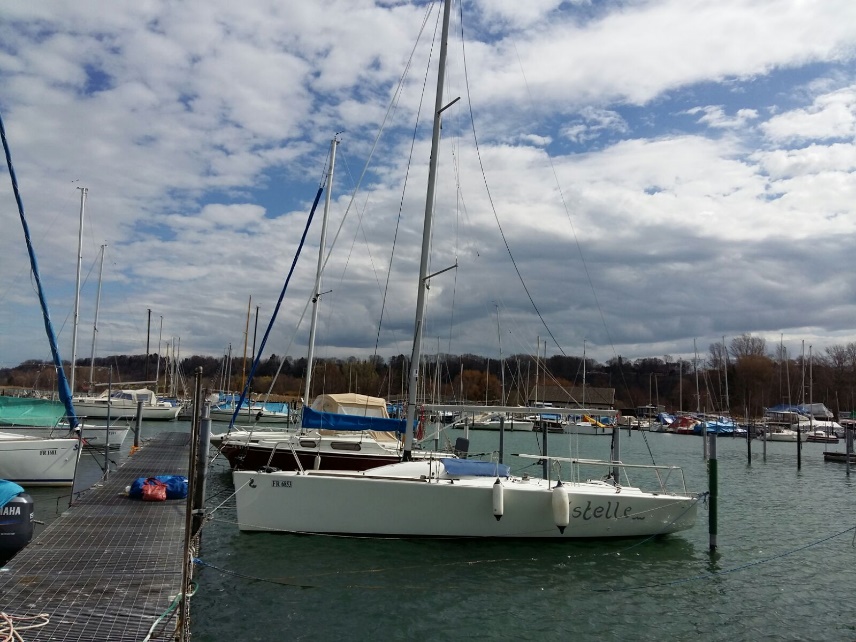 Beneteau 25 PlatuMit strassentauglichem Trailer (Stüssi)Liegeplatz in Portalban kann übernommen werdenVP:	CHF 22‘000.--Wir sind älter geworden und brauchen ein komfortableres Schiff. Deshalb verkaufe ich meine geliebte ESTELLE. Die Platu ist ein Schiff, an welchem sowohl der Anfänger als auch der Regatteur Freude hat! Sehr einfach zu bedienen, robust, schnell. Das Schiff läuft bei Leichtwind, verträgt aber auch Starkwind. Wir haben mit dem Schiff oft Törns gemacht. Auch als Schulschiff geeignet.Konstrukteur:			Bruce Farr		Erste Einwasserung:		März 2004Länge:				7.50 m			Breite:				2.54 mWasserlinie:			6.74 m			Tiefgang: 			1.58 mVerdrängung:			1‘250 kg		Ballast:				510 kgGrosssegel:			20 m2, North Sails, Material NORDAC (2018), 2 ReffRoll-Genua:			14.05 m2, North Sails, Material NORDAC (2018)
Furler:				HarkenSpinnaker und Gennaker:	selten gebrauchtAussenbordmotor:		Suzuki 4-Takt 6 PS (2016)Ausrüstung: 	Navigationslichter aussen und am Masttop, Speed- Tiefen- und Temperaturmesser Nautico Chorus, Kompass, Lazy Jacks, Baumkicker, Baum-Niederholer, Baum-Persenning, Cockpit-Persenning, Klapp-Anker mit 40 m Ankerleine (Blei integriert), Winschen Lewmar, Beschläge Harken, Kühlbox 40 L Inhalt (12 V-, Gas- oder 230 V-Betrieb möglich), 50 Ah-Batterie und Ladegerät, Kabinenbeleuchtung, 4 neue Fender (2018), neuwertige Leinen, dicke Schaumstoffpolster mit blauem Alcantara-Überzug in der Kabine und im Vorschiff.Kontakt:	Barbara Binz-Egli		079 179 04 08	binzba@outlook.comJe parle français